Семейный клуб «Растём вместе»Заседание №5 Семинар-практикум для родителей  «Обучаем грамоте правильно»     6 февраля 2020г. состоялась очередная встреча с родителями, на которой присутствовало 6 человек. Родители получили практические советы учителя – логопеда Кабеткиной А.А. по подготовке детей подготовительной группы к обучению грамоте в школе, памятки по звуковому анализу слов.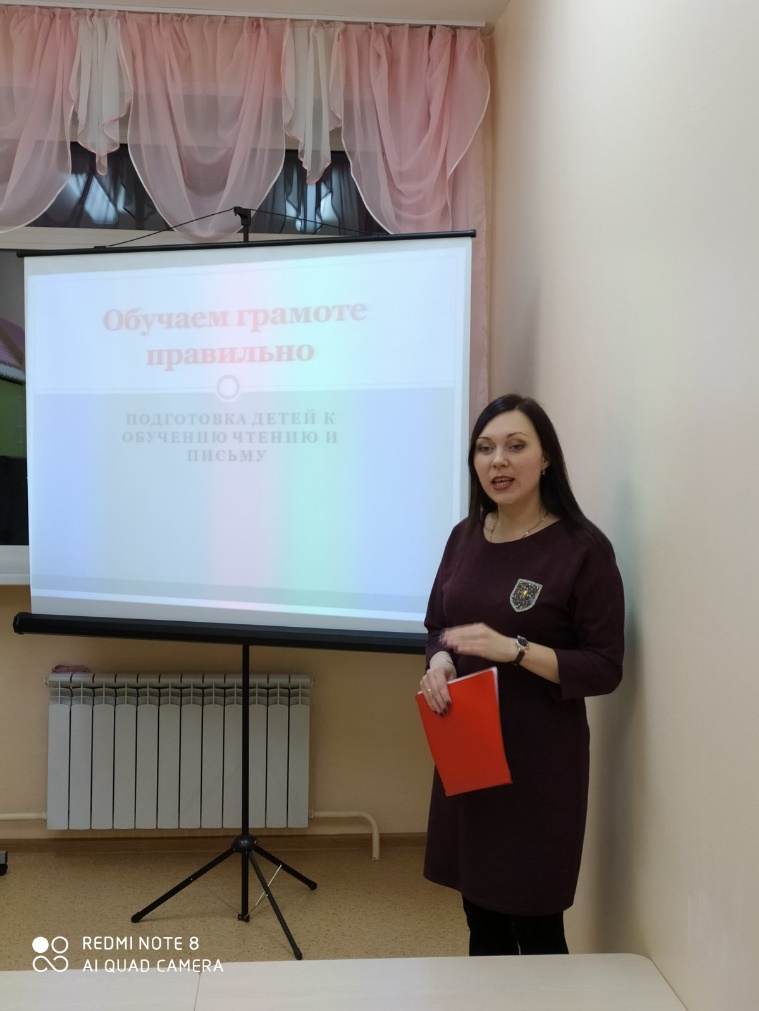 Материал был доступно, интересно, грамотно изложен в форме игры.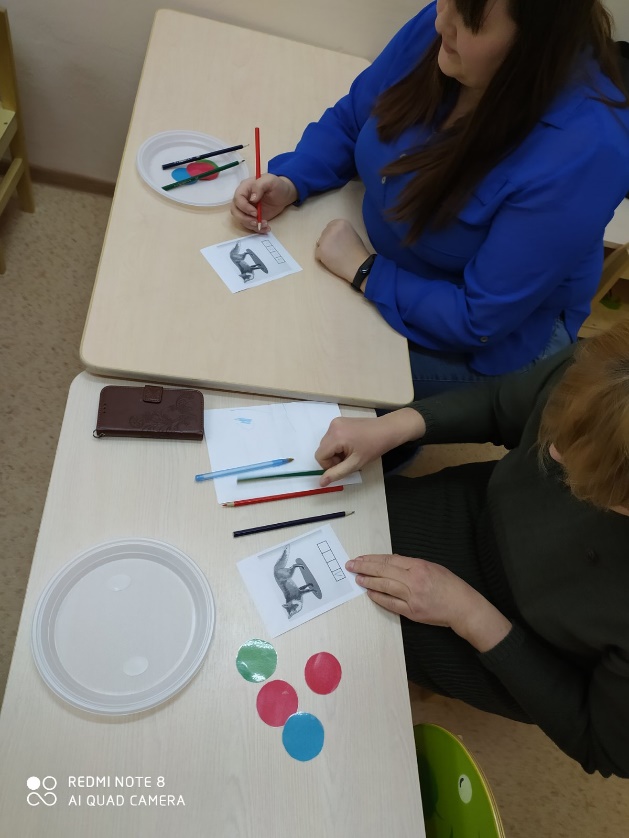 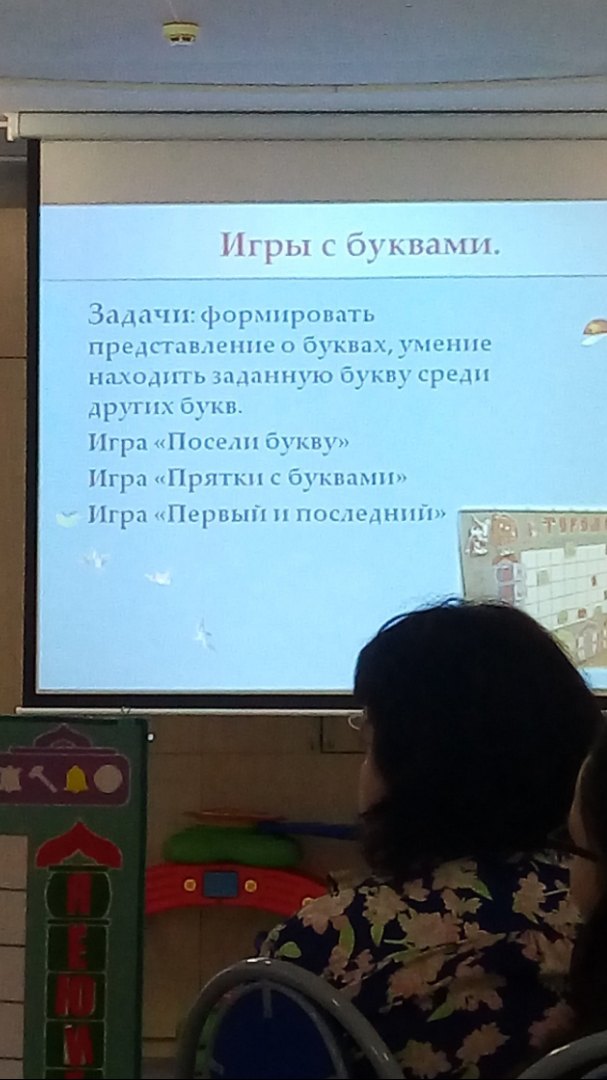  Родители оставили положительные отзывы о мероприятии. 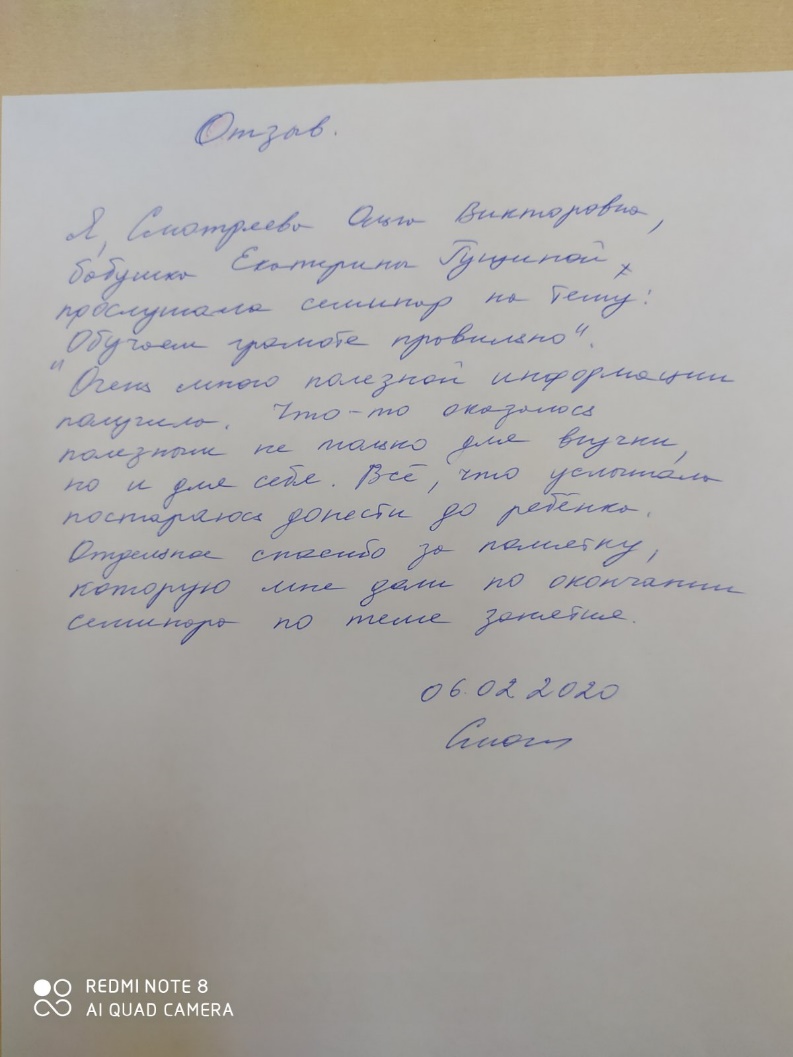 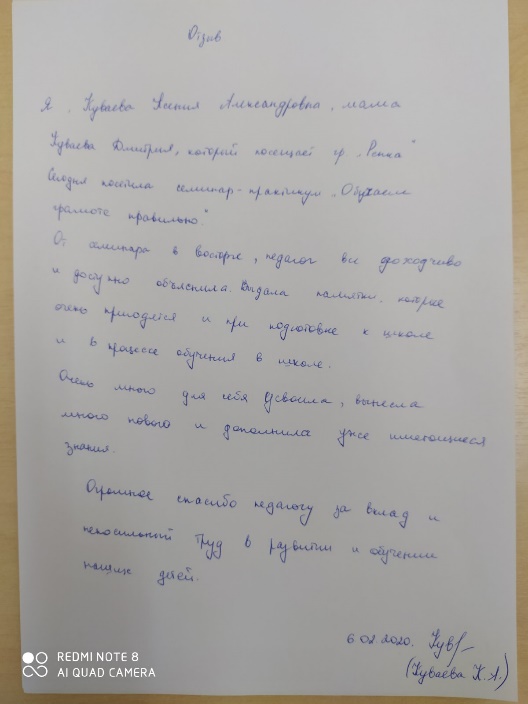 